With just one chord you can play…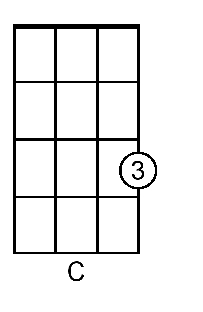 Are you sleeping, Are you sleepingBrother John? Brother John?Morning bells are ringing, Morning bells are ringingDing ding dong! Ding ding dong! 